Powerpoint - Presentatie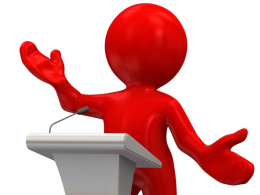 
OpdrachtMaak een Powerpoint presentatie of prezi over een onderwerp naar keuze. Kies een onderwerp waar je veel over weet en dat je erg leuk vindt. Je mag ook samen met iemand anders samenwerken.
  Maak er een leuke presentatie van: niet teveel tekst, veel beelden, flitsend, anders bekijkt niemand je presentatie (saai), zorg dat het er origineel uit ziet.De structuurInleiding
Het eerste deel van de presentatie gaat de inhoud van je presentatie. Wat ga je vertellen en hoe is de presentatie ingedeeld?   Middenstuk
Het tweede deel gaat over de deelonderwerpen van jouw onderwerp. Zorg dat er minimaal 3 deelonderwerpen worden besprokenSlot
Het laatste deel van je presentatie sluit het geheel af.
Je geeft een kort overzicht van wat je hebt verteld en er is ruimte voor vragen.Eisen aan de presentatieMinimaal 10 dia’s.De duur van de presentatie bedraagt maximaal 5 minuten.Gebruik verschillende achtergronden.Gebruik  veel foto's en afbeeldingen.
Aan de hand van een beoordelingsformulier wordt de presentatie beoordeeld.

 